Publicado en  el 11/08/2016 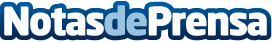 Ideas para nuevos negocios en el sector serviciosLas empresas pueden girar en torno a productos o servicios. Los servicios tienen su raíz en el conocimiento como un valorDatos de contacto:Nota de prensa publicada en: https://www.notasdeprensa.es/ideas-para-nuevos-negocios-en-el-sector_1 Categorias: Emprendedores Recursos humanos http://www.notasdeprensa.es